IESNIEGUMSārpus formālās izglītības apgūto vai profesionālajā pieredzē iegūto zināšanu,prasmju un kompetenču atzīšanaiSNIEGTO ZIŅU PATIESUMU APLIECINU:DOKUMENTUS PIEŅĒMA UN PĀRBAUDĪJA:Reģistrācijas Nr.Reģistrācijas Nr.LATVIJAS LAUKSAIMNIECĪBAS UNIVERSITĀTELATVIJAS LAUKSAIMNIECĪBAS UNIVERSITĀTEAIZPILDĪT AR DRUKĀTIEM UN SKAIDRI SALASĀMIEM BURTIEMAIZPILDĪT AR DRUKĀTIEM UN SKAIDRI SALASĀMIEM BURTIEMAIZPILDĪT AR DRUKĀTIEM UN SKAIDRI SALASĀMIEM BURTIEMVārds, uzvārds:Personas kods:Kontakttālrunis:E-pasts:Dzīves vieta: (iela, māja, dzīvoklis, pagasts/ciems, novads, pilsēta, pasta indekss)Dzīves vieta: (iela, māja, dzīvoklis, pagasts/ciems, novads, pilsēta, pasta indekss)LŪDZU ATZĪT (aizpilda vajadzīgo):LŪDZU ATZĪT (aizpilda vajadzīgo):LŪDZU ATZĪT (aizpilda vajadzīgo):ĀRPUS FORMĀLĀS IZGLĪTĪBAS APGŪTĀS ZINĀŠANAS, PRASMES UN KOMPETENCEĀRPUS FORMĀLĀS IZGLĪTĪBAS APGŪTĀS ZINĀŠANAS, PRASMES UN KOMPETENCEĀRPUS FORMĀLĀS IZGLĪTĪBAS APGŪTĀS ZINĀŠANAS, PRASMES UN KOMPETENCEInstitūcijas un izglītības programma (kursu, semināru) vai tās daļas nosaukums (ja zināšanas, prasmes un kompetence apgūta pašizglītības ceļā, norāda – “Pašizglītība”):Institūcijas un izglītības programma (kursu, semināru) vai tās daļas nosaukums (ja zināšanas, prasmes un kompetence apgūta pašizglītības ceļā, norāda – “Pašizglītība”):Institūcijas un izglītības programma (kursu, semināru) vai tās daļas nosaukums (ja zināšanas, prasmes un kompetence apgūta pašizglītības ceļā, norāda – “Pašizglītība”):Apgūtās zināšanas, prasmes un kompetence (noformulēt tās):Apgūtās zināšanas, prasmes un kompetence (noformulēt tās):Apgūtās zināšanas, prasmes un kompetence (noformulēt tās):Apguves laika periods (norādīt no – līdz)Apguves laika periods (norādīt no – līdz)Apguves laika periods (norādīt no – līdz)PROFESIONĀLAJĀ PIEREDZĒ IEGŪTĀS ZINĀŠANAS, PRASMES UN KOMPETENCEPROFESIONĀLAJĀ PIEREDZĒ IEGŪTĀS ZINĀŠANAS, PRASMES UN KOMPETENCEPROFESIONĀLAJĀ PIEREDZĒ IEGŪTĀS ZINĀŠANAS, PRASMES UN KOMPETENCEVeids un vieta, kurā zināšanas prasmes un kompetence iegūti: Veids un vieta, kurā zināšanas prasmes un kompetence iegūti: Veids un vieta, kurā zināšanas prasmes un kompetence iegūti: Iegūtās zināšanas, prasmes un kompetence (noformulēt tās):Iegūtās zināšanas, prasmes un kompetence (noformulēt tās):Iegūtās zināšanas, prasmes un kompetence (noformulēt tās):Ieguves laika periods (norādīt no – līdz)Ieguves laika periods (norādīt no – līdz)Ieguves laika periods (norādīt no – līdz)ATZĪŠANAS MĒRĶISATZĪŠANAS MĒRĶISATZĪŠANAS MĒRĶIS(Norādīt kāpēc atzīšana ir jāveic)(Norādīt kāpēc atzīšana ir jāveic)(Norādīt kāpēc atzīšana ir jāveic)ZINĀŠANAS, PRASMES UN KOMPETENCI ATZĪTZINĀŠANAS, PRASMES UN KOMPETENCI ATZĪTZINĀŠANAS, PRASMES UN KOMPETENCI ATZĪTZINĀŠANAS, PRASMES UN KOMPETENCI ATZĪTZINĀŠANAS, PRASMES UN KOMPETENCI ATZĪTZINĀŠANAS, PRASMES UN KOMPETENCI ATZĪTLLU Studiju programmas nosaukums:LLU Studiju programmas nosaukums:LLU Studiju programmas nosaukums:Studiju programmas līmenis:Studiju programmas līmenis:Studiju programmas līmenis:□ 1. līmeņa profesionālā □ Bakalaura akadēmiskā □ Bakalaura profesionālā □ 2. līmeņa profesionālā□ Maģistra akadēmiskā□ Maģistra profesionālā □ DoktoraSTUDIJU KURSISTUDIJU KURSISTUDIJU KURSISTUDIJU KURSISTUDIJU KURSISTUDIJU KURSIKodsKodsNosaukumsNosaukumsAtbilstības pamatojums studiju kursā sasniedzamajiem studiju rezultātiemAtbilstības pamatojums studiju kursā sasniedzamajiem studiju rezultātiemPIEVIENOJU ŠĀDU DOKUMENTU KOPIJAS:PIEVIENOJU ŠĀDU DOKUMENTU KOPIJAS:PIEVIENOJU ŠĀDU DOKUMENTU KOPIJAS:PIEVIENOJU ŠĀDU DOKUMENTU KOPIJAS:PIEVIENOJU ŠĀDU DOKUMENTU KOPIJAS:PIEVIENOJU ŠĀDU DOKUMENTU KOPIJAS:Izsniegšanas datumsDokumenta nosaukumsDokumenta nosaukumsDokuments apliecina Dokuments apliecina Dokuments apliecina (paraksts)(vārds uzvārds)(datums)(paraksts)(vārds uzvārds)(datums)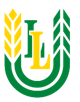 